MODELLO DI FOGLIO DI INFORMAZIONI CONFIDENZIALI SUL CLIENTE   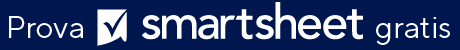 DICHIARAZIONE DI NON RESPONSABILITÀQualsiasi articolo, modello o informazione sono forniti da Smartsheet sul sito web solo come riferimento. Pur adoperandoci a mantenere le informazioni aggiornate e corrette, non offriamo alcuna garanzia o dichiarazione di alcun tipo, esplicita o implicita, relativamente alla completezza, l’accuratezza, l’affidabilità, l’idoneità o la disponibilità rispetto al sito web o le informazioni, gli articoli, i modelli o della relativa grafica contenuti nel sito. Qualsiasi affidamento si faccia su tali informazioni, è pertanto strettamente a proprio rischio.NOME DELLA SOCIETÀNOME DELLA SOCIETÀNOME DELLA SOCIETÀAZIENDA POSIZIONEAZIENDA POSIZIONERIGA INDIRIZZO 1LOGO QUILOGO QUIRIGA INDIRIZZO 2CITTÀ / STATO / CAPTELEFONOINDIRIZZO WEBDATADATAADDETTOADDETTOINFORMAZIONI CLIENTEINFORMAZIONI CLIENTEINFORMAZIONI CLIENTENOMENOMEDATA DI NASCITADATA DI NASCITAINDIRIZZO CORRENTENUMERO DI SICUREZZA SOCIALENUMERO DI SICUREZZA SOCIALETELEFONO CASATELEFONO CASAFAXALT. TELEFONOALT. TELEFONOE-MAILOCCUPAZIONEOCCUPAZIONETELEFONO LAVOROINFORMAZIONI SUL CONIUGEINFORMAZIONI SUL CONIUGEINFORMAZIONI SUL CONIUGEINFORMAZIONI SUL CONIUGENOMENOMEDATA DI NASCITADATA DI NASCITAINDIRIZZO CORRENTENUMERO DI SICUREZZA SOCIALENUMERO DI SICUREZZA SOCIALETELEFONO CASATELEFONO CASAFAXALT. TELEFONOALT. TELEFONOE-MAILOCCUPAZIONEOCCUPAZIONETELEFONO LAVOROCome hai saputo di noi per la prima volta?Come hai saputo di noi per la prima volta?Come hai saputo di noi per la prima volta?Come hai saputo di noi per la prima volta?Come hai saputo di noi per la prima volta?Qual è la natura della tua attività con noi?Qual è la natura della tua attività con noi?Qual è la natura della tua attività con noi?Qual è la natura della tua attività con noi?Qual è la natura della tua attività con noi?Qual è la natura della tua attività con noi?Qual è la natura della tua attività con noi?Qual è la natura della tua attività con noi?Qual è la natura della tua attività con noi?Quali problemi negativi hai incontrato in passato con questo tipo di servizio?Quali problemi negativi hai incontrato in passato con questo tipo di servizio?Quali problemi negativi hai incontrato in passato con questo tipo di servizio?Quali problemi negativi hai incontrato in passato con questo tipo di servizio?Quali problemi negativi hai incontrato in passato con questo tipo di servizio?Quali problemi negativi hai incontrato in passato con questo tipo di servizio?Quali problemi negativi hai incontrato in passato con questo tipo di servizio?Quali problemi negativi hai incontrato in passato con questo tipo di servizio?Quali problemi negativi hai incontrato in passato con questo tipo di servizio?Che tipo di preoccupazioni di bilancio hai?Che tipo di preoccupazioni di bilancio hai?Che tipo di preoccupazioni di bilancio hai?Che tipo di preoccupazioni di bilancio hai?Che tipo di preoccupazioni di bilancio hai?Che tipo di preoccupazioni di bilancio hai?Quali tipi di servizi ti interessano?Quali tipi di servizi ti interessano?Quali tipi di servizi ti interessano?Quali tipi di servizi ti interessano?Quali tipi di servizi ti interessano?Quali tipi di servizi ti interessano?